Directorio de Agencias de PRDirectorio de Municipios de PRDirectorio de Agencias Federales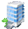 Oficina CentralDirección PostalTeléfonos / FaxHorario de ServicioEdificio Prudencio Rivera MartínezAve. Muñoz Rivera #505San Juan, PR		PO Box 195540San Juan, PR 0091-5540Tel.: (787) 754-5353Tel.: (787) 754-2120Tel Audio Impedido: No DisponibleFax.: (787) 753-9550Lunes a viernes8:00am – 4:30pmEjecutivo:Lcdo. Vance E. Thomas, SecretarioCerca de:Frente Parque de BombasWeb:http://www.dtrh.gobierno.pr/ http://www.trabajo.gobierno.gov Sombrilla:Departamento del Trabajo y Recursos HumanosMapa:Ruta AMA:A3, M1Parada TU:Domenech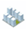 Oficinas de Servicio a través de Puerto RicoOficinas de Servicio a través de Puerto RicoOficinas de Servicio a través de Puerto RicoOficinas de Servicio a través de Puerto RicoOficinas de Servicio a través de Puerto RicoDirección Física Dirección Física Dirección PostalTeléfonos / Fax Horario de ServicioOficina del SecretarioOficina del SecretarioOficina del SecretarioOficina del SecretarioOficina del SecretarioEdificio Prudencio Rivera Martínez505 Ave. Muñoz RiveraSan Juan, PREdificio Prudencio Rivera Martínez505 Ave. Muñoz RiveraSan Juan, PRPO Box 195540San Juan, PR 00919Tel.:  (787) 754-2119 Tel.:  (787) 754-2120 Fax:  (787) 753-9550Lunes a viernes8:00am – 4:30pmOficina de la SubsecretariaOficina de la SubsecretariaOficina de la SubsecretariaOficina de la SubsecretariaOficina de la SubsecretariaEdificio Prudencio Rivera Martínez505 Ave. Muñoz RiveraSan Juan, PR		Edificio Prudencio Rivera Martínez505 Ave. Muñoz RiveraSan Juan, PR		PO Box 195540San Juan, PR 00919Tel.:  (787) 754-2111 
Fax:  (787) 754-2110Lunes a viernes8:00am – 4:30pmOficina de Comunicaciones y PrensaOficina de Comunicaciones y PrensaOficina de Comunicaciones y PrensaOficina de Comunicaciones y PrensaOficina de Comunicaciones y PrensaEdificio Prudencio Rivera Martínez505 Ave. Muñoz RiveraSan Juan, PR		Edificio Prudencio Rivera Martínez505 Ave. Muñoz RiveraSan Juan, PR		PO Box 195540San Juan, PR 00919Tel.:  (787) 754-5849 Fax:  (787) 754-5657Lunes a viernes8:00am – 4:30pmAdministración de Seguridad y Salud Ocupacional de Puerto Rico (Puerto Rico OSHA, por sus siglas en inglés)Administración de Seguridad y Salud Ocupacional de Puerto Rico (Puerto Rico OSHA, por sus siglas en inglés)Administración de Seguridad y Salud Ocupacional de Puerto Rico (Puerto Rico OSHA, por sus siglas en inglés)Administración de Seguridad y Salud Ocupacional de Puerto Rico (Puerto Rico OSHA, por sus siglas en inglés)Administración de Seguridad y Salud Ocupacional de Puerto Rico (Puerto Rico OSHA, por sus siglas en inglés)Edificio Prudencio Rivera Martínez505 Ave. Muñoz RiveraSan Juan, PR		Edificio Prudencio Rivera Martínez505 Ave. Muñoz RiveraSan Juan, PR		PO Box 195540San Juan, PR 00919Tel.:  (787) 754-2172 Fax:  (787) 767-6051Lunes a viernes8:00am – 4:30pmOficina de la Procuradora del TrabajoOficina de la Procuradora del TrabajoOficina de la Procuradora del TrabajoOficina de la Procuradora del TrabajoOficina de la Procuradora del TrabajoEdificio Prudencio Rivera Martínez505 Ave. Muñoz RiveraSan Juan, PR		Edificio Prudencio Rivera Martínez505 Ave. Muñoz RiveraSan Juan, PR		PO Box 195540San Juan, PR 00919Tel.:  (787) 281-5672 Fax:  (787) 754-6158Lunes a viernes8:00am – 4:30pmNegociado para el Fomento de Oportunidades de Trabajo (FT)Negociado para el Fomento de Oportunidades de Trabajo (FT)Negociado para el Fomento de Oportunidades de Trabajo (FT)Negociado para el Fomento de Oportunidades de Trabajo (FT)Negociado para el Fomento de Oportunidades de Trabajo (FT)Edificio Prudencio Rivera Martínez505 Ave. Muñoz RiveraSan Juan, PREdificio Prudencio Rivera Martínez505 Ave. Muñoz RiveraSan Juan, PRPO Box 195540San Juan, PR 00919Tel.:  (787) 754-5227 Fax:  (787) 754-5712Lunes a viernes8:00am – 4:30pmOficina de Apelaciones Ante el SecretarioOficina de Apelaciones Ante el SecretarioOficina de Apelaciones Ante el SecretarioOficina de Apelaciones Ante el SecretarioOficina de Apelaciones Ante el SecretarioEdificio Prudencio Rivera Martínez505 Ave. Muñoz RiveraSan Juan, PR		Edificio Prudencio Rivera Martínez505 Ave. Muñoz RiveraSan Juan, PR		PO Box 195540San Juan, PR 00919Tel.:  (787) 754-5361Fax:  (787) 754- 5896Lunes a viernes8:00am – 4:30pmSecretaria Auxiliar de PlanificaciónSecretaria Auxiliar de PlanificaciónSecretaria Auxiliar de PlanificaciónSecretaria Auxiliar de PlanificaciónSecretaria Auxiliar de PlanificaciónEdificio Prudencio Rivera Martínez505 Ave. Muñoz RiveraSan Juan, PR		Edificio Prudencio Rivera Martínez505 Ave. Muñoz RiveraSan Juan, PR		PO Box 195540San Juan, PR 00919Tel.:  (787) 754-5710 Fax:  (787) 773-0451Lunes a viernes8:00am – 4:30pmSecretaria Auxiliar Beneficios al TrabajadorSecretaria Auxiliar Beneficios al TrabajadorSecretaria Auxiliar Beneficios al TrabajadorSecretaria Auxiliar Beneficios al TrabajadorSecretaria Auxiliar Beneficios al TrabajadorEdificio Prudencio Rivera Martínez505 Ave. Muñoz RiveraSan Juan, PR		Edificio Prudencio Rivera Martínez505 Ave. Muñoz RiveraSan Juan, PR		PO Box 195540San Juan, PR 00919Tel.:  (787) 754-2142 Fax:  (787) 767-3408Lunes a viernes8:00am – 4:30pmSecretaria Auxiliar de Asuntos GerencialesSecretaria Auxiliar de Asuntos GerencialesSecretaria Auxiliar de Asuntos GerencialesSecretaria Auxiliar de Asuntos GerencialesSecretaria Auxiliar de Asuntos GerencialesEdificio Prudencio Rivera Martínez505 Ave. Muñoz RiveraSan Juan, PR		Edificio Prudencio Rivera Martínez505 Ave. Muñoz RiveraSan Juan, PR		PO Box 195540San Juan, PR 00919Tel.:  (787) 754-5897Fax: No DisponibleLunes a viernes8:00am – 4:30pmRecursos HumanosRecursos HumanosRecursos HumanosRecursos HumanosRecursos HumanosEdificio Prudencio Rivera Martínez505 Ave. Muñoz RiveraSan Juan, PREdificio Prudencio Rivera Martínez505 Ave. Muñoz RiveraSan Juan, PRPO Box 195540San Juan, PR 00919Tel.:  (787) 765-5515 Fax:  (787) 756-1130Lunes a viernes8:00am – 4:30pmNegociado de Servicios a Uniones ObrerasNegociado de Servicios a Uniones ObrerasNegociado de Servicios a Uniones ObrerasNegociado de Servicios a Uniones ObrerasNegociado de Servicios a Uniones ObrerasEdificio Prudencio Rivera Martínez505 Ave. Muñoz RiveraSan Juan, PR		Edificio Prudencio Rivera Martínez505 Ave. Muñoz RiveraSan Juan, PR		PO Box 195540San Juan, PR 00919Tel.:  (787) 754-2136Tel.:  (787) 754-2137Fax:  (787) 754-2141Lunes a viernes8:00am – 4:30pmOficina de Cómputos y SistemasOficina de Cómputos y SistemasOficina de Cómputos y SistemasOficina de Cómputos y SistemasOficina de Cómputos y SistemasEdificio Prudencio Rivera Martínez505 Ave. Muñoz RiveraSan Juan, PR		Edificio Prudencio Rivera Martínez505 Ave. Muñoz RiveraSan Juan, PR		PO Box 195540San Juan, PR 00919Tel.: (787) 754-5353 Ext. 2100Lunes a viernes8:00am – 4:30pmOFICINAS REGIONALESOFICINAS REGIONALESOFICINAS REGIONALESOFICINAS REGIONALESOFICINAS REGIONALESAGUADILLAAGUADILLAAGUADILLAAGUADILLAAGUADILLA2051 Carretera 107 Plaza Borinquén Shooping Center 2do Piso, Suite 9Aguadilla, PR2051 Carretera 107 Plaza Borinquén Shooping Center 2do Piso, Suite 9Aguadilla, PR2051 Ave. Pedro Albizu CamposSuite 9Aguadilla, PR 00603Tel.:  (787) 891-0080Tel.:  (787) 891-1200Tel.:  (787) 891-3205Tel.:  (787) 891-4685Tel Audio Impedido: No DisponibleFax.: (787) 891-5065Lunes a viernes8:00am – 4:30pmMunicipiosAguada, Aguadilla, Isabela, Moca, Rincón, San SebastiánAguada, Aguadilla, Isabela, Moca, Rincón, San SebastiánAguada, Aguadilla, Isabela, Moca, Rincón, San SebastiánAguada, Aguadilla, Isabela, Moca, Rincón, San SebastiánARECIBOARECIBOARECIBOARECIBOARECIBOCalle Emilio Castellar #57Esquina Avenida de DiegoArecibo, PR 00612Calle Emilio Castellar #57Esquina Avenida de DiegoArecibo, PR 00612PO Box 144580Arecibo, PR 00614-4580Tel.:  (787) 878-0525Tel.:  (787) 817-0003Tel.:  (787) 878-7165Tel.:  (787) 878-7162Tel Audio Impedido: No DisponibleFax.: (787) 880-4489Fax.: (787) 878-0805Lunes a viernes8:00am – 4:30pmMunicipiosAdjuntas, Arecibo, Camuy, Hatillo, Jayuya, Lares, Quebradillas, UtuadoAdjuntas, Arecibo, Camuy, Hatillo, Jayuya, Lares, Quebradillas, UtuadoAdjuntas, Arecibo, Camuy, Hatillo, Jayuya, Lares, Quebradillas, UtuadoAdjuntas, Arecibo, Camuy, Hatillo, Jayuya, Lares, Quebradillas, UtuadoBAYAMONBAYAMONBAYAMONBAYAMONBAYAMONCarr. #2 Km 8.3Bayamón, PR 00958-4041Frente al Fondo del Seguro del EstadoCarr. #2 Km 8.3Bayamón, PR 00958-4041Frente al Fondo del Seguro del EstadoPO Box 40001Bayamón, PR 00958-4041Tel.:  (787) 785-2577Tel.:  (787) 785-3503Tel.:  (787) 798-3660Tel Audio Impedido: No DisponibleFax.: (787) 798-0166Lunes a viernes8:00am – 4:30pmMunicipiosBayamón, Cataño, Comerío, Corozal, Guaynabo, Naranjito, Toa Baja, Toa AltaBayamón, Cataño, Comerío, Corozal, Guaynabo, Naranjito, Toa Baja, Toa AltaBayamón, Cataño, Comerío, Corozal, Guaynabo, Naranjito, Toa Baja, Toa AltaBayamón, Cataño, Comerío, Corozal, Guaynabo, Naranjito, Toa Baja, Toa AltaCAGUASCAGUASCAGUASCAGUASCAGUASCalle Acosta #1Caguas, PR 00735Calle Acosta #1Caguas, PR 00735PO Box 4576Caguas, PR 00726-4576Tel.:  (787) 743-2206Tel.:  (787) 743-2986Tel.:  (787) 743-5334Tel.:  (787) 743-5960Tel.:  (787) 743-6463Tel.:  (787) 744-1233Tel.:  (787) 744-6357Tel Audio Impedido: No DisponibleFax.: (787) 703-0570Fax.:  (787) 703-1013Lunes a viernes8:00am – 4:30pmMunicipiosAguas Buenas, Caguas, Gurabo, Cayey, CidraAguas Buenas, Caguas, Gurabo, Cayey, CidraAguas Buenas, Caguas, Gurabo, Cayey, CidraAguas Buenas, Caguas, Gurabo, Cayey, CidraCAROLINACAROLINACAROLINACAROLINACAROLINAEdificio Oficina y Almacén Antiguo Edificio Astra-ZenecaCalle 4 Ruedas, Lote 6B-10B Sabana Abajo, Industrial ParkCarolina, PR 00986Edificio Oficina y Almacén Antiguo Edificio Astra-ZenecaCalle 4 Ruedas, Lote 6B-10B Sabana Abajo, Industrial ParkCarolina, PR 00986No DisponibleTel.:  (787) 701-1545Tel.:  (787) 701-1745Tel.:  (787) 701-2905Tel.:  (787) 701-4520 hasta 701-4545Tel Audio Impedido: No DisponibleFax: (787) 776-0012Fax: (787) 776-0811Lunes a viernes8:00am – 4:30pmMunicipiosCarolina, Canóvanas, Loíza, Rio Grande, Trujillo Alto Carolina, Canóvanas, Loíza, Rio Grande, Trujillo Alto Carolina, Canóvanas, Loíza, Rio Grande, Trujillo Alto Carolina, Canóvanas, Loíza, Rio Grande, Trujillo Alto COAMOCOAMOCOAMOCOAMOCOAMOCoamo Shopping CenterCarr 153Coamo, PR 00769-0318Coamo Shopping CenterCarr 153Coamo, PR 00769-0318PO Box 318Coamo, PR 00769-0318Tel.:  (787) 825-1535Tel.:  (787) 825-1626Tel.:  (787) 825-1755Tel.:  (787) 825-7273Tel.:  (787) 825-7584Tel Audio Impedido: No DisponibleFax.: (787) 825-1752Lunes a viernes8:00am – 4:30pmMunicipiosAibonito, Barranquitas, Coamo, Orocovis, Santa Isabel, VillalbaAibonito, Barranquitas, Coamo, Orocovis, Santa Isabel, VillalbaAibonito, Barranquitas, Coamo, Orocovis, Santa Isabel, VillalbaAibonito, Barranquitas, Coamo, Orocovis, Santa Isabel, VillalbaFAJARDOFAJARDOFAJARDOFAJARDOFAJARDOCalle Jorge Bird León #10Fajardo, PR 00738Calle Jorge Bird León #10Fajardo, PR 00738PO Box 70004Fajardo, PR 00738Tel.:  (787) 863-1550Tel.:  (787) 863-1852Tel.:  (787) 863-2930 Tel Audio Impedido: No DisponibleFax.: (787) 863-1579 Lunes a viernes8:00am – 4:30pmMunicipiosCeiba, Culebra, Fajardo, Luquillo, NaguaboCeiba, Culebra, Fajardo, Luquillo, NaguaboCeiba, Culebra, Fajardo, Luquillo, NaguaboCeiba, Culebra, Fajardo, Luquillo, NaguaboSUB OFICINA DE FAJARDO -  VIEQUESSUB OFICINA DE FAJARDO -  VIEQUESSUB OFICINA DE FAJARDO -  VIEQUESSUB OFICINA DE FAJARDO -  VIEQUESSUB OFICINA DE FAJARDO -  VIEQUESCalle Benítez Guzmán #46Vieques, PR 00765Calle Benítez Guzmán #46Vieques, PR 00765PO Box 1385Vieques, PR 00765Tel.:  (787) 741-3234Tel.:  (787) 741-3238Tel.:  (787) 741-8545Tel Audio Impedido: No DisponibleFax.: No DisponibleLunes a viernes8:00am – 4:30pmMunicipiosViequesViequesViequesViequesGUAYAMAGUAYAMAGUAYAMAGUAYAMAGUAYAMAEdificio FISA-2 Paseo del PuebloCarretera PR-54 Km 0.3 InteriorSolar 6-AGuayama, PR 00784Edificio FISA-2 Paseo del PuebloCarretera PR-54 Km 0.3 InteriorSolar 6-AGuayama, PR 00784PO Box 2690Guayama, PR 00785-2690Tel.:  (787) 864-0904Tel.:  (787) 864-2100 Tel Audio Impedido: No DisponibleFax.: (787) 864-7558Lunes a viernes8:00am – 4:30pmMunicipiosArroyo, Guayama, Patillas, SalinasArroyo, Guayama, Patillas, SalinasArroyo, Guayama, Patillas, SalinasArroyo, Guayama, Patillas, SalinasHUMACAOHUMACAOHUMACAOHUMACAOHUMACAOEdificio Boulevard Plaza Office CenterAve. Boulevard del RioInterior Rio Abajo, Ramal #3Piso 4Humacao, PREdificio Boulevard Plaza Office CenterAve. Boulevard del RioInterior Rio Abajo, Ramal #3Piso 4Humacao, PRPO Box 850Humacao, PR 00792-0850Tel.:  (787) 285-0021Tel.:  (787) 285-0504Tel.:  (787) 850-1954Tel.:  (787) 852-2004Tel.:  (787) 852-3005Tel Audio Impedido: No DisponibleFax.: (787) 850-1954Lunes a viernes8:00am – 4:30pmMunicipiosHumacao, Juncos, Las Piedras, Maunabo, San Lorenzo, YabucoaHumacao, Juncos, Las Piedras, Maunabo, San Lorenzo, YabucoaHumacao, Juncos, Las Piedras, Maunabo, San Lorenzo, YabucoaHumacao, Juncos, Las Piedras, Maunabo, San Lorenzo, YabucoaMANATIMANATIMANATIMANATIMANATICalle McKinley InteriorUrb. Flamboyán #3Manatí, PR 00674-0997Calle McKinley InteriorUrb. Flamboyán #3Manatí, PR 00674-0997PO Box 997Manatí, PR 00674-0997Tel.:  (787) 854-1144Tel.:  (787) 854-2042Tel.:  (787) 854-2540Tel.:  (787) 854-2554Tel Audio Impedido: No DisponibleFax.: (787) 854-6988Fax.: (787) 884-0195Lunes a viernes8:00am – 4:30pmMunicipiosBarceloneta, Ciales, Dorado, Florida, Manatí, Morovis, Vega Alta, Vega BajaBarceloneta, Ciales, Dorado, Florida, Manatí, Morovis, Vega Alta, Vega BajaBarceloneta, Ciales, Dorado, Florida, Manatí, Morovis, Vega Alta, Vega BajaBarceloneta, Ciales, Dorado, Florida, Manatí, Morovis, Vega Alta, Vega BajaMAYAGUEZMAYAGUEZMAYAGUEZMAYAGUEZMAYAGUEZEdificio Villa Capitán I Suite 2830 Ave. Eugenio María de HostosMayagüez, PR 00682-1537Edificio Villa Capitán I Suite 2830 Ave. Eugenio María de HostosMayagüez, PR 00682-1537Edificio Villa Capitán I Suite 2830 Ave. Eugenio María de HostosMayagüez, PR 00682-1537Tel.:  (787) 832-3232Tel.:  (787) 833-3650Tel Audio Impedido: No DisponibleFax.: (787) 265-3344Fax.: (787) 833-8710Lunes a viernes8:00am – 4:30pmMunicipiosAñasco, Las Marías, MayagüezAñasco, Las Marías, MayagüezAñasco, Las Marías, MayagüezAñasco, Las Marías, MayagüezPONCEPONCEPONCEPONCEPONCEAvenida Santiago de los CaballerosCalle Puerto Viejo #60Playa PoncePonce, PR 00716-8110Avenida Santiago de los CaballerosCalle Puerto Viejo #60Playa PoncePonce, PR 00716-8110PO Box 330991Ponce, PR 00733-0991Tel.:  (787) 840-6980Tel.:  (787) 842-1150: Servicio de EmpleoTel Audio Impedido: No DisponibleFax.: (787) 841-0440Lunes a viernes8:00am – 4:30pmMunicipiosPonce, Juana Díaz, Guánica, Guayanilla, Peñuelas, YaucoPonce, Juana Díaz, Guánica, Guayanilla, Peñuelas, YaucoPonce, Juana Díaz, Guánica, Guayanilla, Peñuelas, YaucoPonce, Juana Díaz, Guánica, Guayanilla, Peñuelas, YaucoSAN GERMANSAN GERMANSAN GERMANSAN GERMANSAN GERMANAvenida Universidad InteramericanaEdif. Plaza OasisSan German, PR 00683Avenida Universidad InteramericanaEdif. Plaza OasisSan German, PR 00683PO Box 307San German, PR 00683-0307Tel.:  (787) 892-1326Tel.:  (787) 892-2760Tel.:  (787) 892-6375Tel.:  (787) 892-7310Tel.:  (787) 892-7320Tel Audio Impedido: No DisponibleFax.: (787) 264-2775Lunes a viernes8:00am – 4:30pmMunicipiosCabo Rojo, Hormigueros, Lajas, Maricao, San German, Sabana GrandeCabo Rojo, Hormigueros, Lajas, Maricao, San German, Sabana GrandeCabo Rojo, Hormigueros, Lajas, Maricao, San German, Sabana GrandeCabo Rojo, Hormigueros, Lajas, Maricao, San German, Sabana Grande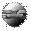 Otros Enlaces